РЕШЕНИЕ07.05.2020                                                                                                     № 124/1О проекте решения «О внесении изменений и дополнений  в Устав муниципального образования Рязановский сельсовет Асекеевского района Оренбургской области»В соответствии с требованиями Федерального закона от 06 октября 2003 года №131-ФЗ «Об общих принципах организации местного самоуправления в Российской Федерации» (с изменениями и дополнениями от  23.06.2016 №197-ФЗ; от 28.12.2016 №465-ФЗ; от 28.12.2016 № 494-ФЗ; от 28.12.2016 № 501-ФЗ; от 03.04.2017 № 64-ФЗ; от 07.06.2017 № 107-ФЗ, от 18.07.2017 № 171-ФЗ, от 26.07.2017 №202-ФЗ, от 29.07.2017 № 279-ФЗ, от 30.10.2017 № 299-ФЗ, от 05.12.2017 № 380-ФЗ, от 05.12.2017 № 389-ФЗ, от 29.12.2017 № 455-ФЗ, от 29.12.2017 № 463-ФЗ, от 18.04.2018 № 83-ФЗ),  внесенными изменениями в Федеральный закон от 02.03.2007 № 25-ФЗ «О муниципальной службе в Российской Федерации», Федеральными законами от 30.06.2016 № 224-ФЗ, от 03.04.2017 № 64-ФЗ, от 01.05.2017 № 90-ФЗ, от 26.07.2017 №192-ФЗ, в Закон Оренбургской области от 21.02.1996 «Об организации местного самоуправления в Оренбургской области» от 20.06.2016 №3926/1071-V-ОЗ, от 02.03.17 № 293/60-VI-ОЗ, от 01.09.2017 № 540/127-VI-ОЗ, от 03.11.2017   № 653/157-VI-ОЗ, от 03.11.2017 № 657/159-VI-ОЗ» и руководствуясь ст. 22 Устава муниципального образования Рязановский сельсовет, Совет депутатов муниципального образования  Рязановский сельсовет решил:1. Внести следующие изменения в  Устав муниципального образования  Рязановский сельсовет  Асекеевского района Оренбургской области:1.1.  Часть 1 статьи 20 «Совет депутатов сельсовета» изложить в новой редакции:«1. Совет депутатов сельсовета состоит из 8 депутатов, избираемых населением муниципального образования на муниципальных выборах на основе всеобщего, равного и прямого избирательного права при тайном голосовании сроком на 5 лет. Председатель Совета депутатов избирается из числа депутатов простым большинством голосов.».        2.Настоящее решение  обнародовать  одновременно с порядком учета предложений и замечаний граждан по проекту.        3. Провести публичные слушания по обсуждению проекта  решения «О внесении изменений и дополнений в Устав муниципального образования Рязановский сельсовет»           4.Утвердить Порядок учёта предложений по проекту решения Совета депутатов «О внесении изменений и дополнений в Устав муниципального образования Рязановский сельсовет  согласно приложению № 1       5.Утвердить состав рабочей группы по проведению публичных слушаний и рассмотрению предложений по внесению изменений и дополнений в Устав муниципального образования согласно приложению     № 2.        6. Настоящее решение вступает в силу после его официального опубликования (обнародования).Глава сельсоветапредседатель Совета депутатов                                                 А.В. Брусилов                                                                                                        Приложение № 1 к решению Совета депутатов муниципального образования  Рязановский сельсовет от  07.05.2020 № 124/1 П О Р Я Д О Кучёта предложений по проекту решения Совета депутатов «О внесении изменений и дополнений  в Устав  муниципального образования Рязановский сельсовет» и участие граждан в его обсуждении      1.Предложения по проекту изменений и дополнений в Устав муниципального образования Рязановский сельсовет  Асекеевского района Оренбургской области  вносятся жителями Рязановского сельсовета, общественными и политическими объединениями граждан, местными отделениями общественных объединений и партий.     2.Предложения должны быть конкретизированы и обоснованы, содержать ссылку на действующее законодательство.     3.Предложения граждан по проекту решения о внесении изменений и дополнений в Устав Рязановского сельсовета Асекеевского района Оренбургской области рассматриваются комиссией, образованной Советом депутатов.    4.По истечении срока, установленного п.9 настоящего Порядка, комиссия Совета депутатов организует подготовку итогового проекта документа-решения о внесении изменений и дополнений в Устав Рязановского сельсовета, подлежащего рассмотрению Советом депутатов муниципального образования Рязановский сельсовет, с учётом результатов рассмотрения предложений по проекту решения о внесении изменений и дополнений  в Устав муниципального образования Рязановский сельсовет.     5.Участникам обсуждения проекта решения о внесении изменений и дополнений в Устав муниципального образования Рязановский сельсовет  могут быть все заинтересованные жители муниципального образования Рязановский сельсовет.     6.Граждане, участвуют в обсуждении проекта решения о внесении изменений и дополнений в Устав Рязановского сельсовета путем ознакомления с обнародованным текстом проекта решения о внесении изменений и дополнений в Устав  Рязановского сельсовета ,  а также путём внесения предложений в органы местного самоуправления муниципального образования Рязановский сельсовет.       7.Комиссия рассматривает поступившие письменные предложения по проекту решения о внесении изменений и дополнений  в Устав Рязановского сельсовета и принимает решение о включении (не включении) соответствующих изменений и дополнений в Устав Рязановского сельсовета.       8.Поданные несвоевременно предложения по проекту решения о внесении изменений и дополнений в Устав Рязановского сельсовета учету и рассмотрению не подлежат.      9. Предложения по проекту решения о внесении изменений и дополнений в Устав Рязановского сельсовета принимаются в течение 30 дней со дня обнародования.                                                                                   Приложение № 2 к решению Совета депутатов муниципального образования  Рязановский сельсовет от 07.05.2020 № 124/1 С О С Т  А Врабочей группы по проведению публичных слушаний и рассмотрению предложений по внесению изменений и дополнений в Устав муниципального образования Рязановский сельсоветПредседатель комиссии – Брусилов А.В., глава администрации муниципального образования Рязановский сельсовет;Секретарь комиссии  - Свиридова С.С., депутат Совета депутатов ;Члены комиссии :Валеев А.Ф. – депутат Совета депутатов; Моторин С.А. - депутат Совета депутатов ;Свиридов А.А. - депутат Совета депутатов .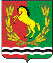 СОВЕТ ДЕПУТАТОВМУНИЦИПАЛЬНОГО ОБРАЗОВАНИЯ РЯЗАНОВСКИЙ СЕЛЬСОВЕТАСЕКЕЕВСКОГО РАЙОНА ОРЕНБУРГСКОЙ ОБЛАСТИ